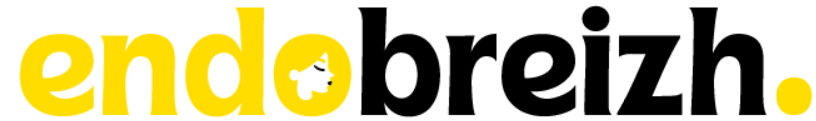 réseau.endobreizh@gmail.com Réunion de Concertation Pluridisciplinaire de recours en Endométriose - BRETAGNEPraticiens présents :CHIRURGIE GYNECO- Dr FERTILITE-PMA- DrRADIOLOGIE- DrCHIR-DIGESTIF - Dr GASTRO- DrUROLOGIE- DrTHORACIQUE- Dr ALGOLOGIE- DrPSYCHOLOGIE- SECRÉTARIAT - Date - Lieu RCP : Présenté par : Praticiens présents :CHIRURGIE GYNECO- Dr FERTILITE-PMA- DrRADIOLOGIE- DrCHIR-DIGESTIF - Dr GASTRO- DrUROLOGIE- DrTHORACIQUE- Dr ALGOLOGIE- DrPSYCHOLOGIE- SECRÉTARIAT - NOM (+N de JF) :           					Prénom :  Date de naissance :             			Âge : Médecins correspondants : NOM (+N de JF) :           					Prénom :  Date de naissance :             			Âge : Médecins correspondants : Praticiens présents :CHIRURGIE GYNECO- Dr FERTILITE-PMA- DrRADIOLOGIE- DrCHIR-DIGESTIF - Dr GASTRO- DrUROLOGIE- DrTHORACIQUE- Dr ALGOLOGIE- DrPSYCHOLOGIE- SECRÉTARIAT - Signes fonctionnels : Douleur :Dysménorrhée :                                          Intensité : EVA :Dyspareunie : Douleur pelvienne chronique (en dehors des cycles) : Autres :Troubles digestifs :Dyschésie douloureuse : Rectorragie :  Autres : Troubles urinaires :Dysurie : Hématurie : Pollakiurie : Autres : Troubles gynécologiques : Ménorragies : Métrorragies : Douleurs ovulatoires : Autres :Évaluation Qualité de Vie : 				QV sexuelle :Désir de grossesse : oui 	nonInfertilité I ou II : 						Durée : atcd obst : nb de grossesses / voie d’accouchement : grossesses spontanées ou induites Réserve ovarienne : CFA :                              AMH : Etat tubaire :Adénomyose interne :Bilan masculin : Chirurgie antérieure :Score EFI : Score ASRM : Gestes réalisés : Examen Clinique :Spéculum : lésions vaginales ?  TV / TR : atteinte paramétriale ? non rectale ? Imagerie :Écho : IRM pelvienne : Echo-endoscopie rectale : Coloscanner : Cytoscopie : Autres : Traitement en cours :Efficacité TTT (%)Tolérance TTTQuestions : - du médecin :- priorité patiente : Signes fonctionnels : Douleur :Dysménorrhée :                                          Intensité : EVA :Dyspareunie : Douleur pelvienne chronique (en dehors des cycles) : Autres :Troubles digestifs :Dyschésie douloureuse : Rectorragie :  Autres : Troubles urinaires :Dysurie : Hématurie : Pollakiurie : Autres : Troubles gynécologiques : Ménorragies : Métrorragies : Douleurs ovulatoires : Autres :Évaluation Qualité de Vie : 				QV sexuelle :Désir de grossesse : oui 	nonInfertilité I ou II : 						Durée : atcd obst : nb de grossesses / voie d’accouchement : grossesses spontanées ou induites Réserve ovarienne : CFA :                              AMH : Etat tubaire :Adénomyose interne :Bilan masculin : Chirurgie antérieure :Score EFI : Score ASRM : Gestes réalisés : Examen Clinique :Spéculum : lésions vaginales ?  TV / TR : atteinte paramétriale ? non rectale ? Imagerie :Écho : IRM pelvienne : Echo-endoscopie rectale : Coloscanner : Cytoscopie : Autres : Traitement en cours :Efficacité TTT (%)Tolérance TTTQuestions : - du médecin :- priorité patiente : Proposition / retour de la RCP: Proposition / retour de la RCP: Proposition / retour de la RCP: 